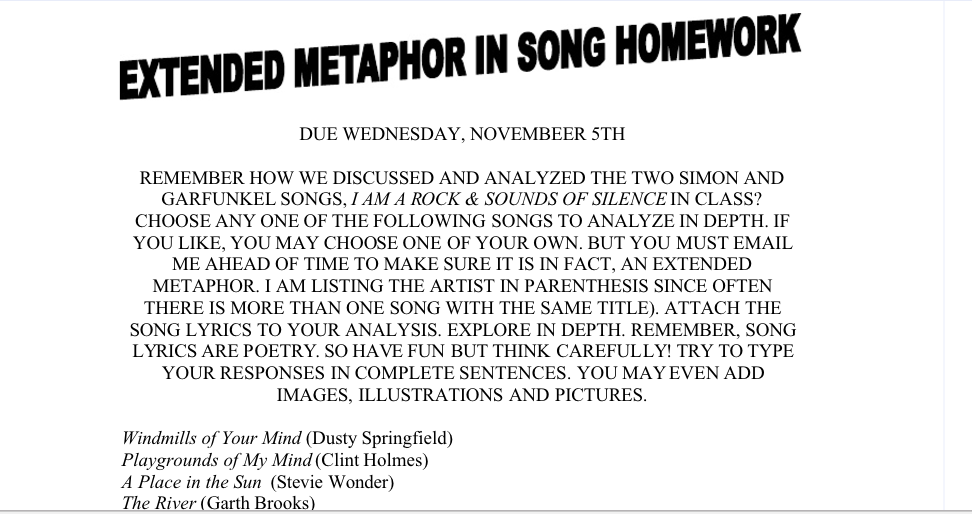 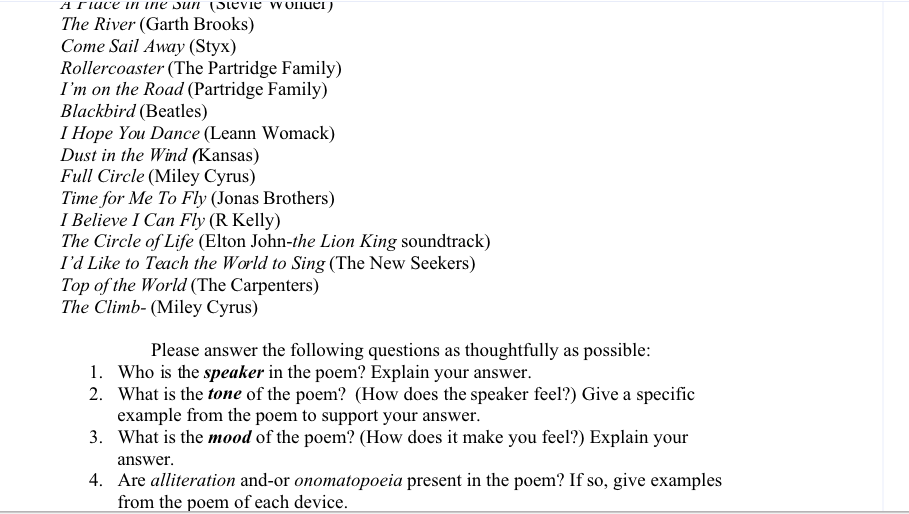 YOU MAY USE ANY SONGS FROM OUR SHOW THAT CONTAIN FIGURATIVE LANGUAGE, TOO. OTHER SONGS THAT WORK FOR THIS LESSON ARE:KATY PERRY’S FIREWORK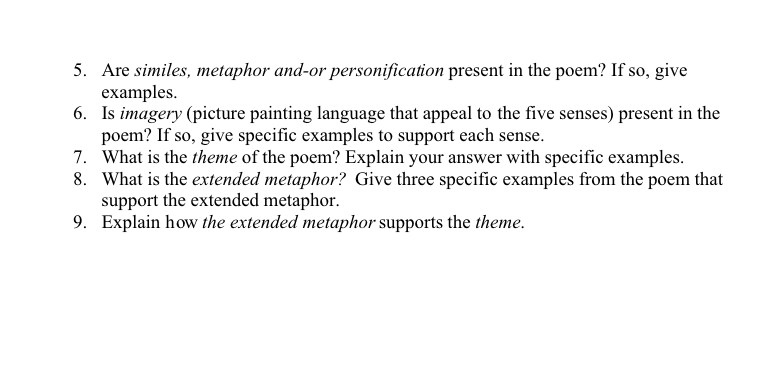 